Дыхательная гимнастика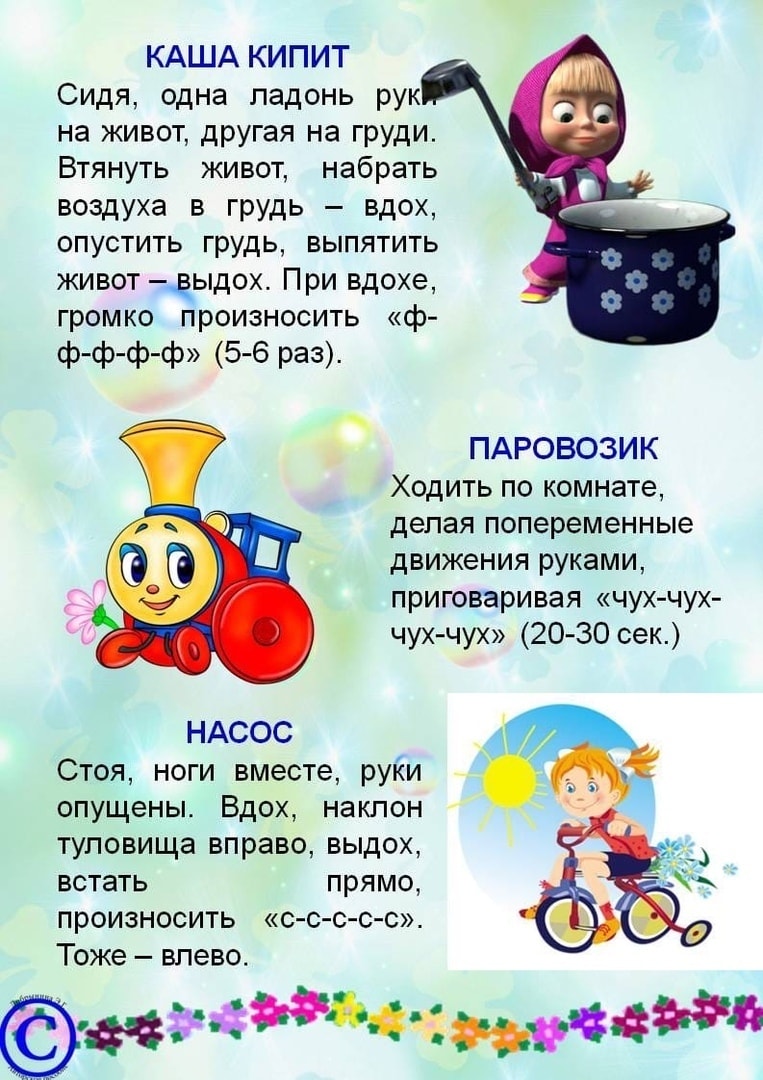 